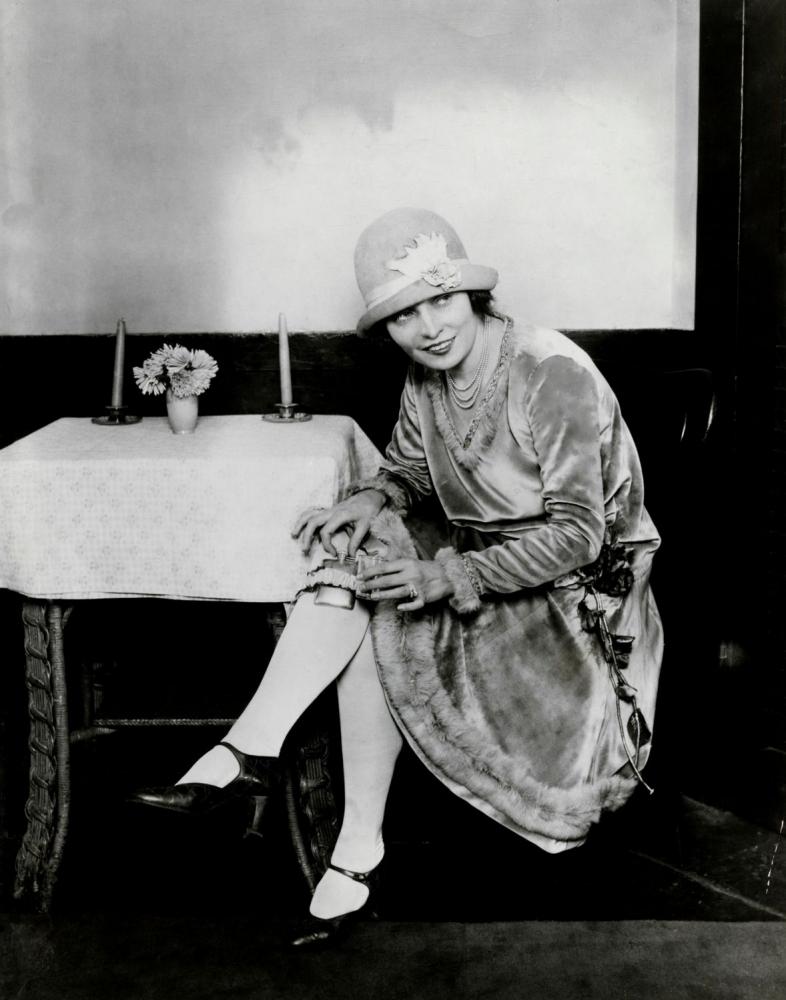 Photo Analysis:Describe what is happening in the photo.Infer the mood of the woman in the photo.